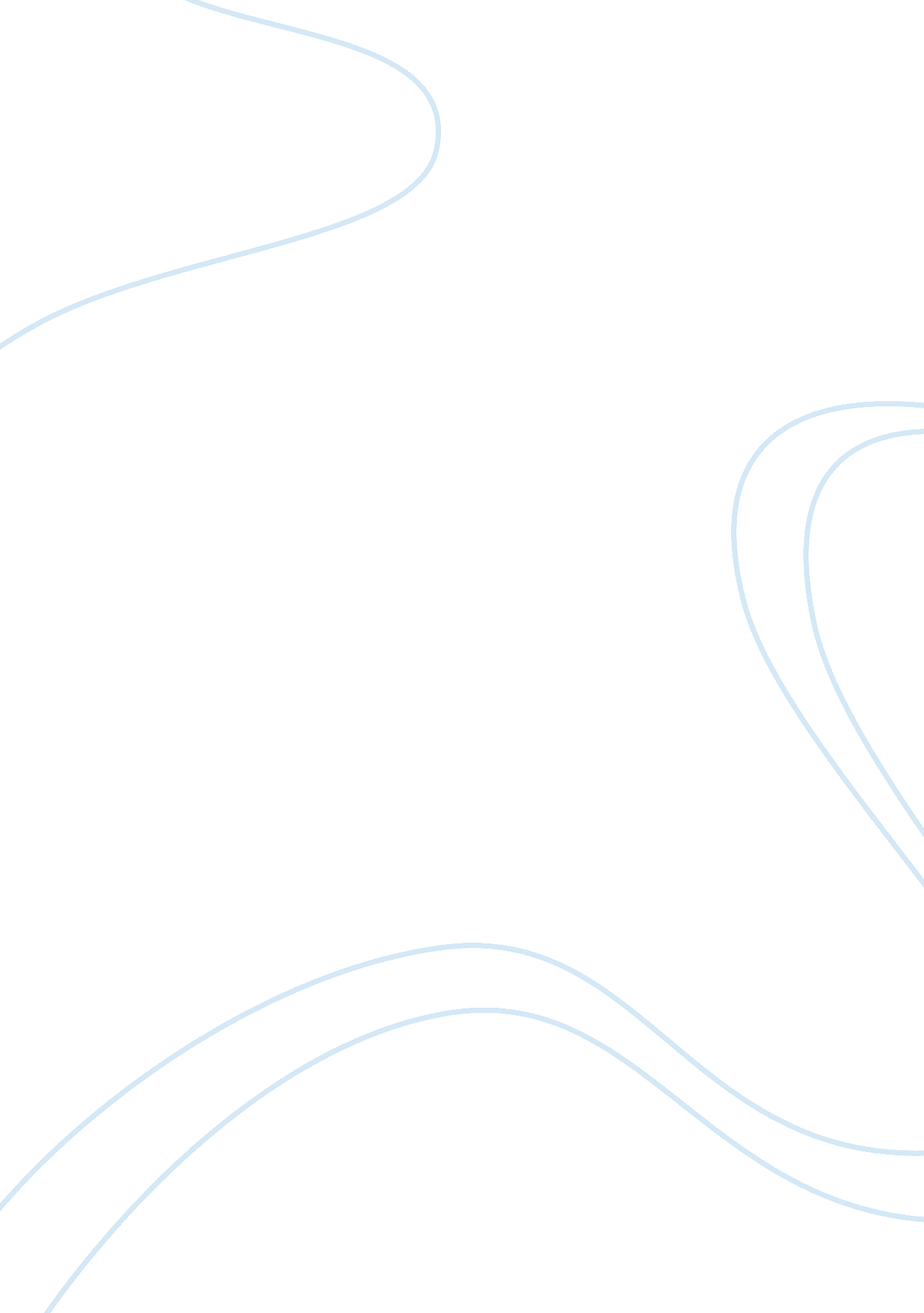 Prayer assignment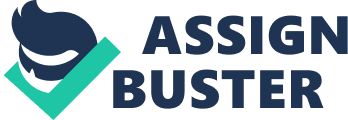 After every football game whether it is a win or a loss the two teams come together and pray. What do all of the fans do in those couple of moments? Nothing, they Just stand there and watch. Instead of Just standing there watching the teams pray the school should pick a certain player, hand him a mimic, and let him pray over the intercom like they do when someone sings the National Anthem. This would bring both communities together, and be a humbling experience. Therefore, praying in public should be allowed anywhere in a public setting. Many people think that praying publicly is unconstitutional, but the reality is it’s just a way to talk to God. In Matthew 6: 6 the bible says “ But thou, when thou prayers, enter into thy closet, and when thou has shut thy door, pray to thy father which is in secret; and thy Father which seethe in secret shall reward thee openly. ” People interpret this as God saying that if you don’t pray in secret he won’t answer your prayers. This is wrong because in Deuteron 4: 7 the bible says “ The Lord our God comes near when we pray to him. If God is always listening to us when we pray then it doesn’t matter whether the people praying are in secret or in public, he is always listening. Sometimes God doesn’t answer people’s prayers, but it’s not because that person played in public or not for God to give the effort to answer your prayers you have to go through the effort yourself to make the change to have those prayers answered. For example if you pray to do really good on a test to pass a class, you can’t just pray and expect them to be answered you have to actually study and make an effort in trying to pass. People also believe that praying publicly will discriminate people and cause bullying. This is false because there are hundreds of different religions with hundreds of different gods. Nobody needs to know who you are raying to, and you only need to pray to the God you believe in not the one everyone else is praying too. There are some people who do not believe in a god of any sorts but why ruin it for the people who are strong believers. Nonbelievers can pray to someone who they go to for help, pray to a spouse or family member; it’s the same thing Just without praying to someone with the title of “ God. Given these facts the opposition should reconsider allowing public prayer anywhere. There are health studies that show that praying is good for the heart, the mind, and the soul. When a natural disaster happens like a tornado or hurricane people ray all around the country. A rescuer from the Hurricane Sandy incident was interviewing this woman who had lost everything due to the hurricane. The interviewer showed the woman a video of a Christian school praying for all the victims of the hurricane. He asked her how she felt knowing people knew and were praying for her family and community and she said “ It’s indescribable how this hurricane affected me and my family, but knowing that other people from around the world are praying for us is comforting and makes us all want to be stronger. ” This was done in a Christian school where you have to pray at the beginning of class, what f it was done with Just a normal group of people at a park wouldn’t that be more comforting? Especially knowing that they weren’t obliged to do it, they went out of their way to pray for those victims. Another way it’s good for the mind is before a basketball game when the team prays tort estate on the court and playing to the best of our abilities it makes a person feel safer. From personal experience I go through the precautions of wearing ankle braces to keep from rolling an ankle, but praying to God and telling him that you want to play and your willing to risk your health to play s reassuring to the person praying because you know that he heard you, and that he’ll keep you safe on the court. If before a game instead of praying inside our locker room where nobody can see us the team should go out and say a prayer over the speaker for the auditorium to hear. The team could then pray for safe travels and safety on the court for the other team. It won’t change the rivalry or the way they pray but it will change the respect the visitors will have for that team after the win or loss. It’s a habit to procrastinate to the last possible second to do your homework. Instead f completely freaking out about that assignment stop for a couple of minutes and pray to God. Just tell him to help you get through this assignment without completely losing your mind and to help remind yourself to not procrastinate anymore. It’s simple and sweet but can really go a long way and it will help the procrastinator take their mind off the situation and calm them down, like a De-stresses. The world would be a much better place if everyone wasn’t so stressed and uptight; their mind would be clear of all the nonsense life hands them and would let them Just be them, worry free. 